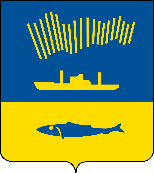 АДМИНИСТРАЦИЯ ГОРОДА МУРМАНСКАП О С Т А Н О В Л Е Н И Е   .  .                                                                                                            №     Руководствуясь ст. 48 Федерального закона от 06.10.2003 № 131-ФЗ                       «Об общих принципах организации местного самоуправления в Российской Федерации», Уставом муниципального образования город Мурманск,                  п о с т а н о в л я ю: 1. Отменить постановление администрации города Мурманска от 23.01.2019 № 172 «О проведении аукциона на право заключения договора аренды земельного участка с кадастровым № 51:20:0003045:733, расположенного в Ленинском административном округе города Мурманска по улице Большой Ручьевой».2. Отделу информационно-технического обеспечения и защиты информации администрации города Мурманска (Кузьмин А.Н.) разместить настоящее постановление на официальном сайте администрации города Мурманска в сети Интернет.3. Контроль за выполнением настоящего постановления возложить на  заместителя главы администрации города Мурманска Изотова А.В.Временно исполняющий полномочия главы администрации города Мурманска 							 А.Г. Лыженков